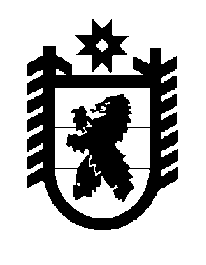 Российская Федерация Республика Карелия    ПРАВИТЕЛЬСТВО РЕСПУБЛИКИ КАРЕЛИЯРАСПОРЯЖЕНИЕ                                от  30 июня 2014 года № 405р-Пг. Петрозаводск В целях организации и проведения ежегодного Молодежного экономического форума в рамках реализации долгосрочной целевой программы «Молодежь Карелии» на 2012-2015 годы:1. Образовать организационный комитет по подготовке и проведению ежегодного Молодежного экономического форума (далее – организационный комитет).2. Утвердить прилагаемый состав организационного комитета.           ГлаваРеспублики  Карелия                                                             А.П. ХудилайненУтвержден распоряжениемПравительства Республики Карелияот 30 июня 2014 года № 405р-ПСоставорганизационного комитета по подготовке и проведению ежегодного Молодежного экономического форума______________Улич В.В.-заместитель Главы Республики Карелия  –  Министр здравоохранения и социального развития Республики Карелия, председатель организационного комитетаВоронов А.М.-Министр по делам молодежи, физической культуре и спорту Республики Карелия, заместитель председателя организационного комитетаВагузенкова Л.А.-начальник отдела Министерства по делам молодежи, физической культуре и спорту Республики Карелия, секретарь организационного комитетаЧлены организационного комитета:Члены организационного комитета:Члены организационного комитета:Биктимирова Е.Д.-председатель общественного молодежного совета «Молодежное Правительство Республики Карелия», аспирант Федерального государственного бюджетного учреждения науки Института экономики Карельского научного центра Российской академии наук 
(по согласованию)Жирнель Е.В.-заместитель директора Федерального государственного бюджетного учреждения науки Института экономики Карельского научного центра Российской академии наук, кандидат экономических наук (по согласованию)Исаков В.А.-заместитель декана экономического факультета по научной работе федерального государственного бюджетного образовательного учреждения высшего профессионального образования «Петрозаводский государственный университет», кандидат экономических наук, доцент 
(по согласованию)Кислов Д.С.-заместитель Министра экономического развития Республики КарелияКоновалов А.П.-директор студенческого бизнес-инкубатора федерального государственного бюджетного образовательного учреждения высшего профессионального образования «Петрозаводский государственный университет», кандидат технических наук (по согласованию)Кулакова Л.М.-ученый секретарь Федерального государственного бюджетного учреждения науки Института экономики Карельского научного центра Российской академии наук, кандидат экономических наук (по согласованию)Михель Е.А.-научный сотрудник, председатель Совета молодых ученых Федерального государственного бюджетного учреждения науки Института экономики Карельского научного центра Российской академии наук, кандидат экономических наук (по согласованию)Никульченков К.Е.-старший преподаватель кафедры экономики и финансов Карельского филиала федерального государственного бюджетного образовательного учреждения высшего профессионального образования «Российская академия народного хозяйства и государственной службы при Президенте Российской Федерации», кандидат экономических наук (по согласованию)Савельев Ю.В.-заместитель председателя по научной работе Федерального государственного бюджетного учреждения науки Карельского научного центра Российской академии наук, директор Федерального государственного бюджетного учреждения науки Института экономики Карельского научного центра Российской академии наук, доктор экономических наук (по согласованию)Шевчук И.Н.-директор Некоммерческого партнерства «Центр по проблемам Севера, Арктики и приграничного сотрудничества» (по согласованию)Шишкин А.А.-старший научный сотрудник Федерального государственного бюджетного учреждения науки Института экономики Карельского научного центра Российской академии наук, кандидат экономических наук (по согласованию)